Leçon 2.2	 Devoirs 5			Nom ___________________________________A. La Pratique Orale: Describe the conflict between Romeo and Juliette. Share your ideas with a parent.	         Intl: ________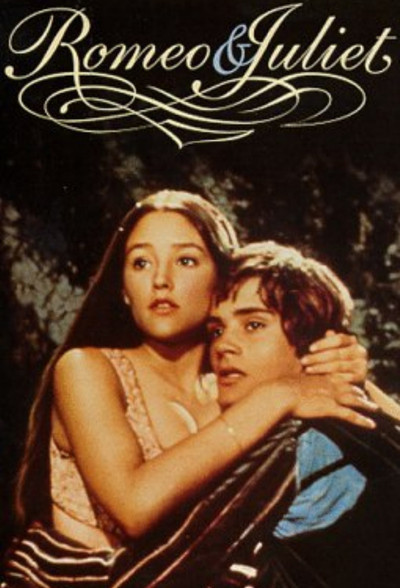 1.___________________________________________________________________2.___________________________________________________________________3.___________________________________________________________________4.___________________________________________________________________5.___________________________________________________________________B. Les Pronoms:  Insert the correct pronoun into the sentence in the correct position.1 (them)	Tu vas manger maintenant.2 (him)	Je connais bien.3 (her) 	Sa mère aime aider.4 (me)		Il donne du jambon5 (to you)	Elle dit la vérité.6 (to us)	Vous ne parlez pas en classe.7 (him) 	Il va chercher.8 (it)		J’acheté au supermarché.9 (them) 	Nous voulons écouter souvent.10 (her)	Je ne vois pas.C. Les Pronoms: Replace each underlined noun with a pronoun. Draw an arrow from the pronoun to its correct position in the second sentence.1 Il dit l’histoire à Caroline.			Il dit à Caroline.2 Il dit l’histoire à Caroline.			Il dit l’histoire.2 Vas-tu m’accompagner?			Oui, je vais accompagner.3 Qui va couper le gâteau?			Je vais couper.4 M’aimes-tu?					Oui, j’aime.5 Elle lit le roman.				Non, elle ne lit pas.6 Voulez-vous voir ces films ?			Non, je ne veux pas voir.7 Est-ce que le médecin vous aide? 		Oui, il aide.8 Nous allons acheter la baguette.		Nous allons acheter.D.  Rélations personnelles:  Answer the following questions in French using pronouns.1. Does your best friend listen to you? ___________________________________________________2. Do your parents understand you? _____________________________________________________3. Do your grandparents write you often? ________________________________________________4. Are your cousins going to see you this summer? _____________________________________E. La Pratique Ecrite: Write a short paragraph explaining your relationship with your parents.  Use pronouns and logical verbs.  Make sure to explain some of your problems and even give yourself advice!______________________________________________________________________________________________________________________________________________________________________________________________________________________________________________________________________________________________________________________________________________________________________________________________________________________________________________________________________________________________________________________________________________________________________________________________________________________________________________________________________________________________________________________________________________________________________________________________________________________________________________________________________________________________________________________________________________________________________________________________________________________________F. La Pratique Supplémentaire: Use the following QR codes for extra practice!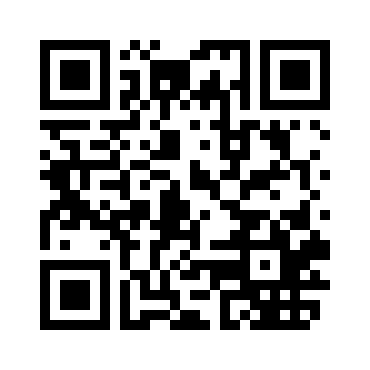 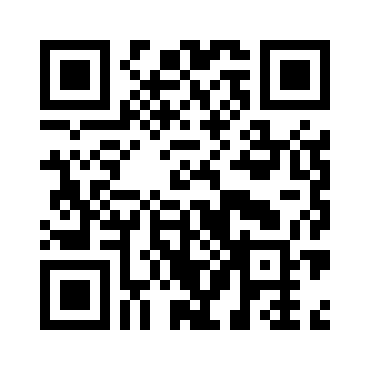 